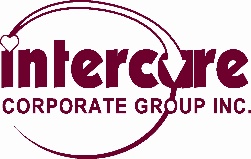 VOLUNTEER APPLICATIONSubmit completed applications using one of the following two methods:FAX TO:                 		  		MAIL TO:	Volunteer Coordinator				Volunteer Coordinator          	(403) 252-6591	 			   	Intercare Corporate Group Inc. 										Calgary Regional Corporate Office	EMAIL TO:			            		501 – 5920 Macleod Trail S.W.             kmerkowsky@intercarecorpgroup.com		Calgary, AB T2H 0K2 This information is collected pursuant to the Intercare Corporate Group Inc. Privacy Policyand its obligations under the Personal Information Protection Act. VOLUNTEER  INFORMATION (PLEASE PRINT)LOCATION DESIRED:                                     AVAILABILITY: Please specify preferred  CHINOOK CARE CENTRE                          FLEXIBLE     1261 Glenmore Trail SW BRENTWOOD  CARE CENTRE                  PREFER WEEK DAYS / EVENINGS     2727 - 16 Avenue NW                                      Please specify:  _____________________________________ SOUTHWOOD CARE CENTRE                   PREFER WEEKEND DAYS / EVENINGS                                           Please specify:  _____________________________________ KINGSLAND TERRACE SUPPORTIVE LIVING     835 - 68 Avenue SW                   LAST NAMELAST NAMELAST NAMEFIRST NAME AND INITIALFIRST NAME AND INITIALFIRST NAME AND INITIALHOME ADDRESSHOME ADDRESSHOME ADDRESSHOME ADDRESSHOME ADDRESSE-MAIL ADDRESSCITYPROVINCEPOSTAL CODEPOSTAL CODETELEPHONE (HOME)TELEPHONE (HOME)TELEPHONE (CELLULAR)TELEPHONE (CELLULAR)TELEPHONE (CELLULAR)TELEPHONE (CELLULAR)TELEPHONE (WORK)TELEPHONE (WORK)EMERGENCY CONTACT (NAME / TELEPHONE NUMBER/ RELATIONSHIP)EMERGENCY CONTACT (NAME / TELEPHONE NUMBER/ RELATIONSHIP)EMERGENCY CONTACT (NAME / TELEPHONE NUMBER/ RELATIONSHIP)EMERGENCY CONTACT (NAME / TELEPHONE NUMBER/ RELATIONSHIP)EMERGENCY CONTACT (NAME / TELEPHONE NUMBER/ RELATIONSHIP)EMERGENCY CONTACT (NAME / TELEPHONE NUMBER/ RELATIONSHIP)SKILLS AND INTERESTEDUCATIONAL BACKGROUND:  OCCUPATION:INTERESTS / SKILLS / HOBBIES:EXPERIENCE WORKING WITH SENIORS:   Yes _____ No _____PREVIOUS VOLUNTEER EXPERIENCE:PREFERENCE IN VOLUNTEERINGPREFERENCE IN VOLUNTEERINGWHAT TYPE OF VOLUNTEER WORK ARE YOU INTERESTED IN?     Working 1:1 with Residents     Leading a Recreation Program with Intercare staff available for support and assistance     Entertainment      Mealtime Companion (specialized training required)     Pastoral Care (specialized training required)     Palliative Care (specialized training required)     Other, please specify:  ________________________________________     No Preference Do you have a preference for working with:  Men     Women     No preference     WHAT TYPE OF VOLUNTEER WORK ARE YOU INTERESTED IN?     Working 1:1 with Residents     Leading a Recreation Program with Intercare staff available for support and assistance     Entertainment      Mealtime Companion (specialized training required)     Pastoral Care (specialized training required)     Palliative Care (specialized training required)     Other, please specify:  ________________________________________     No Preference Do you have a preference for working with:  Men     Women     No preference     WHICH AREAS WOULD YOU LIKE WORKING IN?      Bingo/Bocce/Bowling                                                   Sing-A-Long                                                                              Crafts/Knitting/Sewing                                                 Visiting                                                                                                 Cards/Games/Puzzles                                                Social Programs                                                                                                  (e.g. Pub Afternoon, Birthday Parties, Tea Parties)      Assisting with Off Site Outings                                         Other, please specify:  ________________________________________WHICH AREAS WOULD YOU LIKE WORKING IN?      Bingo/Bocce/Bowling                                                   Sing-A-Long                                                                              Crafts/Knitting/Sewing                                                 Visiting                                                                                                 Cards/Games/Puzzles                                                Social Programs                                                                                                  (e.g. Pub Afternoon, Birthday Parties, Tea Parties)      Assisting with Off Site Outings                                         Other, please specify:  ________________________________________PLEASE LIST TWO (2) NON-FAMILY REFERENCES FOR US TO CONTACT(Please include: Name / Phone Number/ Email Address)Name: ________________________________________________________________________Phone: _________________________________________________________________Email: __________________________________________________________________Name: ________________________________________________________________________Phone: _________________________________________________________________Email: __________________________________________________________________PLEASE LIST TWO (2) NON-FAMILY REFERENCES FOR US TO CONTACT(Please include: Name / Phone Number/ Email Address)Name: ________________________________________________________________________Phone: _________________________________________________________________Email: __________________________________________________________________Name: ________________________________________________________________________Phone: _________________________________________________________________Email: __________________________________________________________________APPLICANT’S SIGNATURE:                              ___________________________________________ DATE:          ___________________________________________